Мероприятия школьные:Приложение 1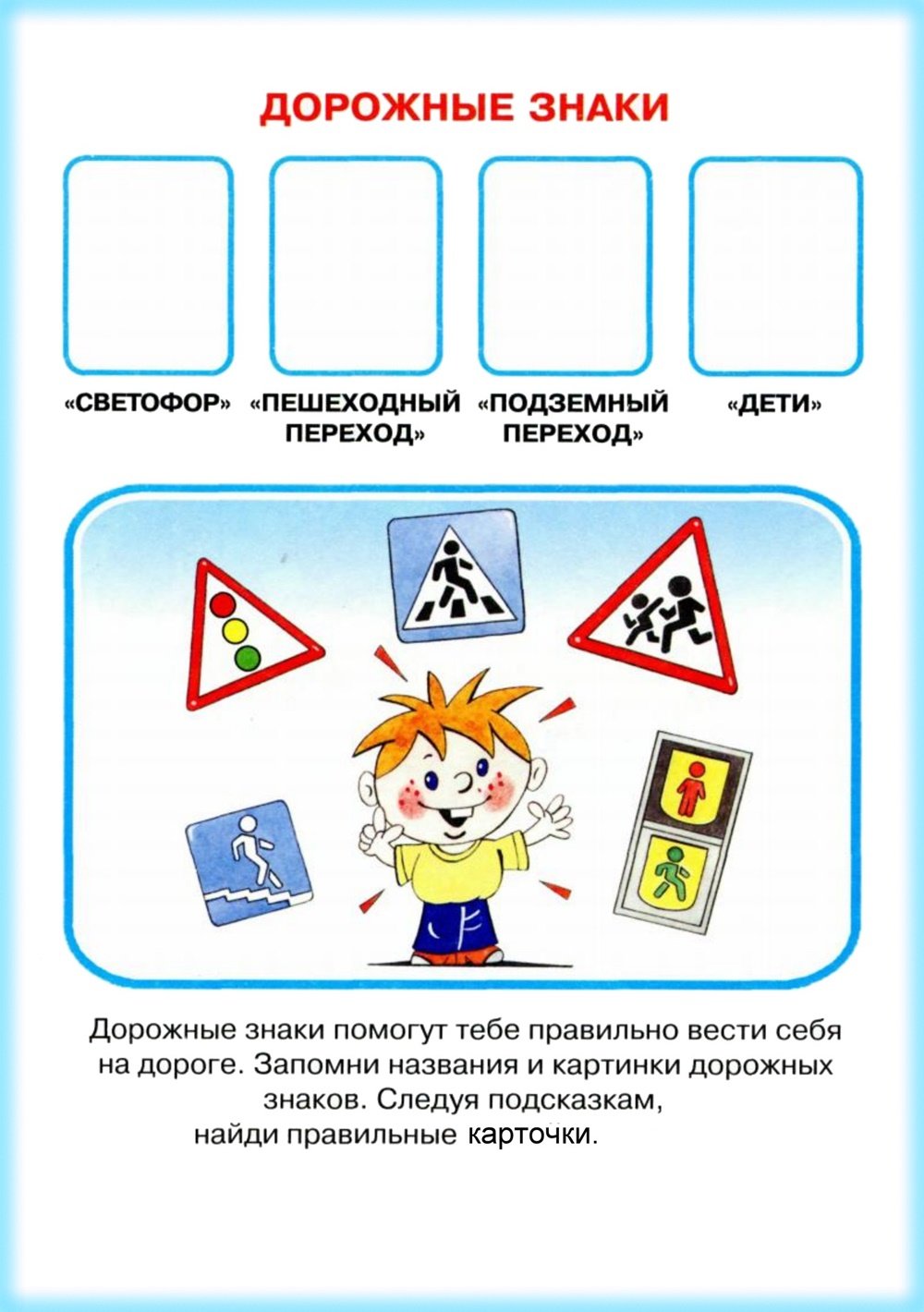 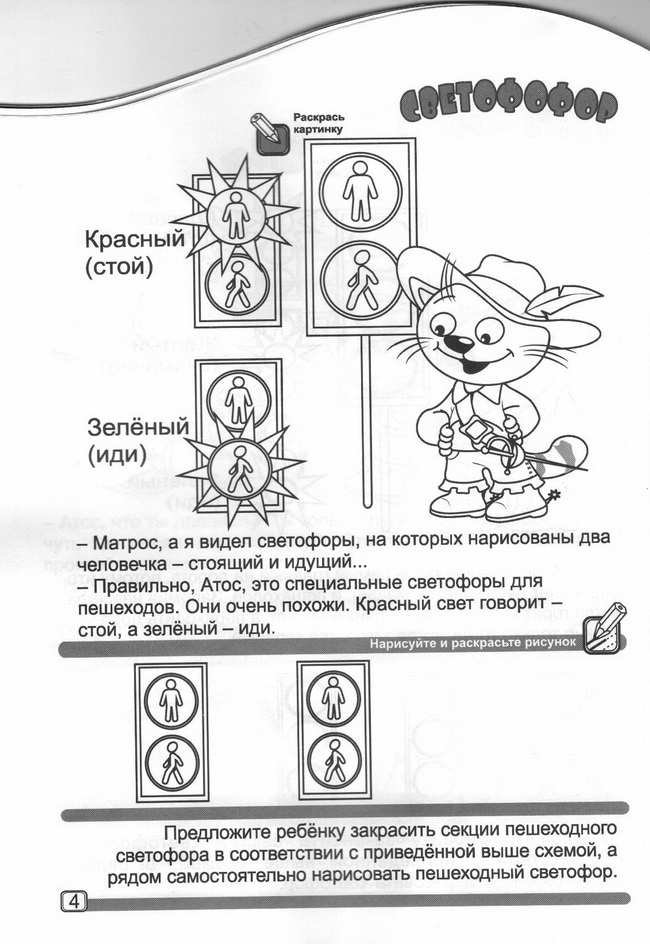 ПРИЛОЖЕНИЕ 2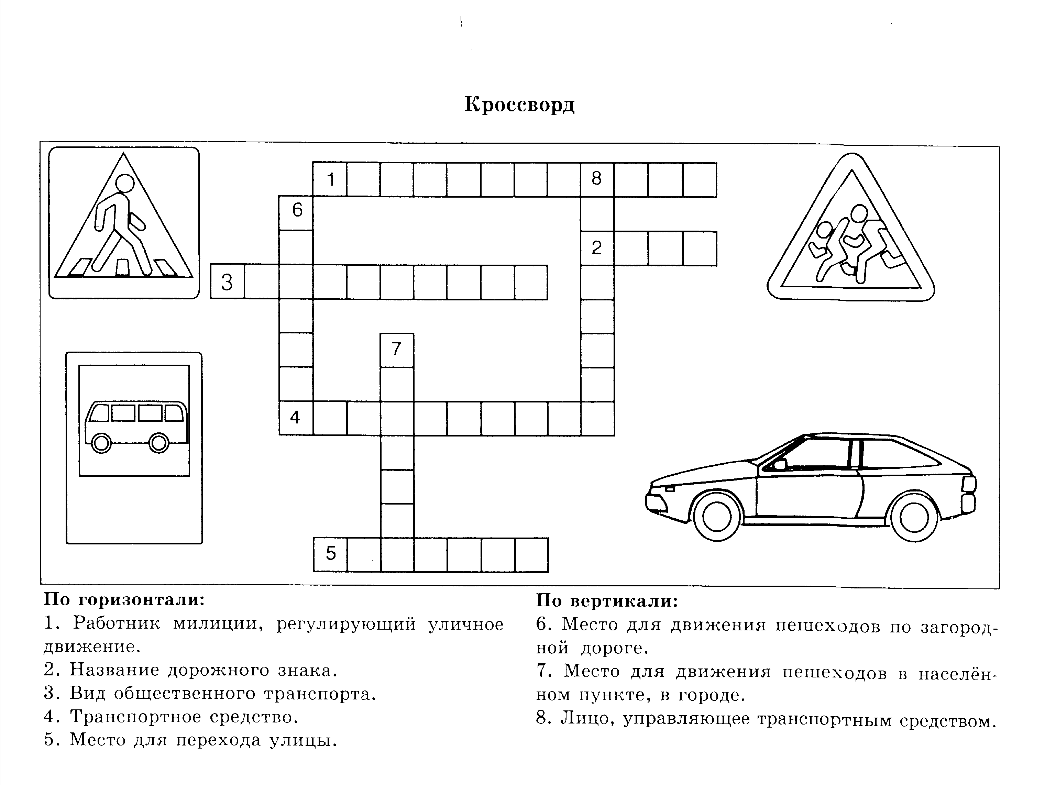 Беседа о ПДД «Велосипед и ты»Просмотреть видео «Безопасная езда на велосипеде»: https://www.youtube.com/watch?v=8JUDgYKESWYБеседа о ПДД «Советы Светофора»Просмотреть видео «Советы Светофора»: https://www.youtube.com/watch?v=0A7raR-Fv24Клуб знатоков «Что мы знаем о ПДД»Выполнить задания (см.Приложение 1)Кроссворд «Правила дорожного движения»Разгадать кроссворд (см.Приложение 2)Дистанционная галерея «Мы – участники дорожного движения»Нарисовать рисунок «Я – участник дорожного движения»(Изобразить, как вы, соблюдая правила, идете по тротуару, переходите дорогу или едете на велосипеде. На рисунке должны быть видны тротуары, дорожные знаки, светофоры, «зебра»)